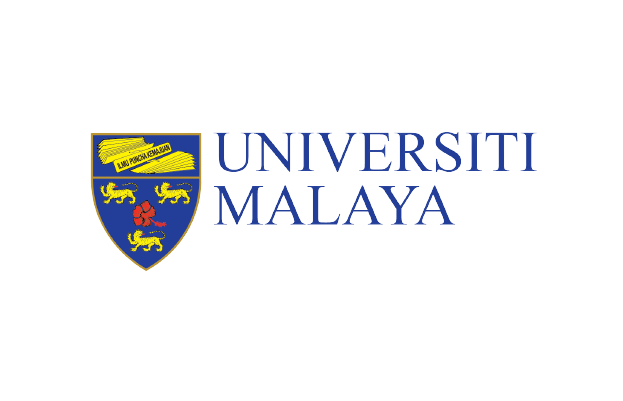 INSTITUTIONAL ANIMAL CARE AND USE COMMITTEE (FOM IACUC)Application for Approval of Animal Use Protocol (AUP)Please refer to the Universiti Malaya Faculty of Medicine IACUC Policy; http://resfom.um.edu.myIn order for the Faculty of Medicine Institutional Animal Care and Use Committee (FOM IACUC) to perform its obligations in accordance with the Universiti Malaya Faculty of Medicine IACUC Policy, it needs a complete description of the proposed animal use and care. Incomplete application will be returned to the applicant resulting in delay in the granting of approval.Handwritten documents will not be accepted for review.The processing fee should be made prior to the submission of the AUP application and proof of payment should be submitted along with the application form.Submission is to be made by email to: fomiacuc@um.edu.my (Attn to: Ms Haslinda Lahuddin)All enquiries should be directed to the Secretariat at the above-mentioned address and/or contact number.Any changes to the approved Animal Use Protocol (AUP) (procedure, species, personnel, etc.) must be documented through submission of an Amendment Form and approved by the FOM IACUC before implementation.a) Any SIGNIFICANT changes  to an approved project in progress (e.g. the inclusion of new procedures involving potential pain, surgery or anaesthetization, or a change in Principal Investigator or course director) require IACUC review (and approval) prior to initiation.b) Any NON-SIGNIFICANT changes to an approved project in progress (e.g. increase in number of animals used within 10%, changes in location of experiment or changes in personnel) require administrative review (and approval) prior to initiation.Approval of AUP will be for a maximum of 3 years. Following this, a new application is required. Animal Use Protocol (AUP) ApplicationThis completed Animal Use Protocol (AUP) Application needs to be submitted to and approved by the FOM IACUC prior to commencement of the animal study. SECTION 1: APPLICANT INFORMATION1a: Principal Investigator/Course InstructorPrincipal Investigator here refers to the main person responsible for the care and use of animals in this protocol (i.e. not necessarily be the grant holder)1b: Designated Emergency Contact(s) for animal related matters1c: Co-Investigator(s)/Research Assistant(s)List the names of all other individuals (besides the PI) authorised to conduct procedures involving animals under this protocol:SECTION 2: PROJECT INFORMATION2a: Project TitleIn lay terminology, please give a descriptive title of your research project or course taught2b: Type of project (all that apply):2c: Type of AUP application:2d: Proposed length of study using animals:2e: Project Funding * Please delete where appropriate2f: Lay SummaryProvide a typed abstract of 250 words or less in simple language. Please include the overall objective, brief experimental approach, and significance of the expected results to human and/or animal health. State the readability score for Flesch Reading Ease of the abstract (Target readability score: >50). Please cite three (3) recent references related to the proposed study.2g: Project Objective(s)SECTION 3: JUSTIFICATION OF ANIMAL USE AND THE THREE R’sThe FOM IACUC requires “that animals should be used only if the researcher’s best efforts to find an alternative have failed”. The three R’s (Replacement, Reduction and Refinement) are the cornerstone of ethical animal research, and FOM IACUC requires investigators to implement the 3R’s when they are preparing to use animals for scientific or teaching purposes.3a: Explain the necessity of using animals in this project, and why alternatives (in-vitro and ex-vivo systems) to replace the use of animals would be inappropriate to meet your project or teaching objectives. Please provide three (3) relevant references.3b: Why must animals be used in these experiments (all that apply)?	This is a study of animal behaviourThis phenomenon under study cannot be reproduced in vitro	This is a pre-clinical study of the in vivo effectiveness of a treatment or procedure	This is for teachingOthers (elaborate in the space below)3c: 	What characteristics of this/these species make them appropriate for the proposed study? These might include structural, behavioural, physiological, biochemical, or other features or considerations (such as availability of species-specific reagents, or the use of well-established model) which make the model compatible with the research objectives. Cost is not a primary consideration. Please provide three (3) relevant references.3d: If animals are housed for more than 24 hours in the animal facility, please select the appropriate housing and environmental enrichment conditions.3e:	Will animals be singly housed at any point of time throughout the whole experiment?SECTION 4: EXPERIMENTAL DESIGN4a: Experimental DesignDescribe the experimental design; what will be done to the animals in a step-by-step description when applicable and include specific details such as administration route, dosage, frequency and sampling volume. Where possible, use charts and diagrams (may be added as appendices) to show relationships between different activities and demonstrate the distribution of animal numbers in different procedures. Please provide relevant references related to the experimental design.4b: Surgical ProcedurePlease tick the following:   Major survival surgery: any surgical procedure that penetrates and exposes a body cavity or produces substantial impairment of physical or physiological functions, or involves extensive tissue dissection or transection (Guide). Examples include but are not limited to: laparotomy, thoracotomy, ovariectomy, nephrectomy.   	Minor survival surgery: a surgical procedure that does not expose a body cavity and causes little or no physical impairment. Examples include wound suturing, percutaneous biopsy, lymph node biopsy, laparoscopic oocyte collection, and subcutaneous osmotic mini-pump implantation.  	Multiple survival surgery: more than one survival surgery (major or minor) on a single animal.If surgical procedure is involved, give details of the procedure and pain management before, during, and/or after surgical intervention in live animal studies. Please specify the anaesthetic, analgesic, antibiotic and other drugs used in pain management.4c: Procedures & Disease ProgressionList all procedures manipulations, and/or measurements that will be performed on the animals, including disease progression in the animals. Specify post-operative care, analgesics & anaesthetics with dosages and routes of administration, and special procedures used. Information and examples on the classification can be obtained from these websites:https://www.research.va.gov/programs/animal_research/training/pain_distress_reference.dochttps://research.ncsu.edu/sparcs/compliance/iacuc/iacuc-forms/pain-and-distress-categories/http://www.esf.edu/animalcare/documents/USDApainLevels.pdfSECTION 5: CLASSIFICATION OF PAIN/DISTRESSPlease select the overall pain classification based on highest pain classification stated in Section 4c.*An explanation of the procedures producing pain or distress in these animals and the justification for not using appropriate anaesthetic, analgesic or tranquilising drugs must be provided below.SECTION 6: ANIMAL USE6a: List ALL ANIMALS involved in the study.6b: Explain how the total number of animals to be used was determined:     e.g. 6 animals x 2 treatments x 2 replicates = 24 animals.SECTION 7: SOURCE OF ANIMALSPlease specify details of the animals in table below and indicate if health certificate (or equivalent) is available for the animals.SECTION 8: EXPERIMENTAL AND/OR HUMANE ENDPOINTWhen experimental procedures produce animals that may become ill, it is necessary to define an endpoint to ensure that an experimental animal's discomfort, pain and/or distress is terminated, minimized or reduced. 8a: Indicate any clinical conditions or abnormalities expected or that could arise as a result of the proposed study or teaching exercise (e.g. behavioural changes such as increased grooming, vocalization or postural changes, or physical abnormalities such as anorexia, dehydration, diarrhoea, etc.)8b: In terms of species-specific behavioural changes and physiological signs, list the criteria that will be used to trigger the decision to remove an animal from the teaching exercise or experiment, or to terminate the teaching exercise or experiment. If necessary, consult the Attending Veterinarian for further advice at azurawali@um.edu.mySECTION 9: ANIMAL DISPOSAL                                                                              Indicate how animals are to be disposed of after completion of the project/research.Euthanasia [	select preferred technique(s)]:* Provide justification for using physical methods of euthanasia, and state the location that it is done:Method of carcass disposal (Include method of disposing contaminated organs/tissues):SECTION 10: HAZARDOUS AGENTS & MATERIALSSpecify each agent/material to be used and hazardous dosage:Describe potential health risks to animals or humans. Specify any special animal care required because of the hazard(s) involved. Specify precautions to be taken by personnel. Specify any special containment requirements (i.e. storage, waste/disposal requirements, etc)SECTION 11: SIGNATURES                                                                               Your signature indicates that (check each box where applicable before signing):Approval from the FOM IACUC is valid for a period of three (3) years. If required, AUP must be renewed after the expiry date even if no revisions are made. At the end of the animal experiment, a closure report of the animal use is to be submitted to FOM IACUC Secretariat at fomiacuc@um.edu.my .Full name: Full name: Full name: Full name: Full name: Full name: Full name: Full name: Full name: Designation:Designation:Academic staffStudentStudentNon-academic staffDepartment/Faculty: Department/Faculty: Department/Faculty: Department/Faculty: Department/Faculty: Department/Faculty: Department/Faculty: Department/Faculty: Department/Faculty: Office no.: Office no.: Office no.: Office no.: Office no.: Office no.: Mobile no.: Mobile no.: Mobile no.: Email: Email: Email: Email: Email: Email: Email: Email: Email: Experience or trained working with animals?Experience or trained working with animals?Experience or trained working with animals?Experience or trained working with animals?Experience or trained working with animals?Experience or trained working with animals?Experience or trained working with animals?Experience or trained working with animals?Experience or trained working with animals?Yes  Provide evidence which includes certificate of training, publication involving animal studiesYes  Provide evidence which includes certificate of training, publication involving animal studiesYes  Provide evidence which includes certificate of training, publication involving animal studiesYes  Provide evidence which includes certificate of training, publication involving animal studiesYes  Provide evidence which includes certificate of training, publication involving animal studiesYes  Provide evidence which includes certificate of training, publication involving animal studiesYes  Provide evidence which includes certificate of training, publication involving animal studiesYes  Provide evidence which includes certificate of training, publication involving animal studiesNo  Provide tentative date for training (                                               )No  Provide tentative date for training (                                               )No  Provide tentative date for training (                                               )No  Provide tentative date for training (                                               )No  Provide tentative date for training (                                               )No  Provide tentative date for training (                                               )No  Provide tentative date for training (                                               )No  Provide tentative date for training (                                               )Full NameMobile phoneEmailFull name: Full name: Full name: Full name: Full name: Full name: Full name: Full name: Full name: Designation:Designation:Academic staffStudentStudentNon-academic staffDepartment/Faculty: Department/Faculty: Department/Faculty: Department/Faculty: Department/Faculty: Department/Faculty: Department/Faculty: Department/Faculty: Department/Faculty: Office no.: Office no.: Office no.: Office no.: Office no.: Office no.: Mobile no.: Mobile no.: Mobile no.: Email: Email: Email: Email: Email: Email: Email: Email: Email: Experience or trained working with animals?Experience or trained working with animals?Experience or trained working with animals?Experience or trained working with animals?Experience or trained working with animals?Experience or trained working with animals?Experience or trained working with animals?Experience or trained working with animals?Experience or trained working with animals?Yes  Provide evidence which includes certificate of training, publication involving animal studiesYes  Provide evidence which includes certificate of training, publication involving animal studiesYes  Provide evidence which includes certificate of training, publication involving animal studiesYes  Provide evidence which includes certificate of training, publication involving animal studiesYes  Provide evidence which includes certificate of training, publication involving animal studiesYes  Provide evidence which includes certificate of training, publication involving animal studiesYes  Provide evidence which includes certificate of training, publication involving animal studiesYes  Provide evidence which includes certificate of training, publication involving animal studiesNo  Provide tentative date for training (                                               )No  Provide tentative date for training (                                               )No  Provide tentative date for training (                                               )No  Provide tentative date for training (                                               )No  Provide tentative date for training (                                               )No  Provide tentative date for training (                                               )No  Provide tentative date for training (                                               )No  Provide tentative date for training (                                               )Full name: Full name: Full name: Full name: Full name: Full name: Full name: Full name: Full name: Designation:Designation:Academic staffStudentStudentNon-academic staffDepartment/Faculty: Department/Faculty: Department/Faculty: Department/Faculty: Department/Faculty: Department/Faculty: Department/Faculty: Department/Faculty: Department/Faculty: Office no.: Office no.: Office no.: Office no.: Office no.: Office no.: Mobile no.: Mobile no.: Mobile no.: Email: Email: Email: Email: Email: Email: Email: Email: Email: Experience or trained working with animals?Experience or trained working with animals?Experience or trained working with animals?Experience or trained working with animals?Experience or trained working with animals?Experience or trained working with animals?Experience or trained working with animals?Experience or trained working with animals?Experience or trained working with animals?Yes  Provide evidence which includes certificate of training, publication involving animal studiesYes  Provide evidence which includes certificate of training, publication involving animal studiesYes  Provide evidence which includes certificate of training, publication involving animal studiesYes  Provide evidence which includes certificate of training, publication involving animal studiesYes  Provide evidence which includes certificate of training, publication involving animal studiesYes  Provide evidence which includes certificate of training, publication involving animal studiesYes  Provide evidence which includes certificate of training, publication involving animal studiesYes  Provide evidence which includes certificate of training, publication involving animal studiesNo  Provide tentative date for training (                                               )No  Provide tentative date for training (                                               )No  Provide tentative date for training (                                               )No  Provide tentative date for training (                                               )No  Provide tentative date for training (                                               )No  Provide tentative date for training (                                               )No  Provide tentative date for training (                                               )No  Provide tentative date for training (                                               )Full name: Full name: Full name: Full name: Full name: Full name: Full name: Full name: Full name: Designation:Designation:Academic staffStudentStudentNon-academic staffDepartment/Faculty: Department/Faculty: Department/Faculty: Department/Faculty: Department/Faculty: Department/Faculty: Department/Faculty: Department/Faculty: Department/Faculty: Office no.: Office no.: Office no.: Office no.: Office no.: Office no.: Mobile no.: Mobile no.: Mobile no.: Email: Email: Email: Email: Email: Email: Email: Email: Email: Experience or trained working with animals?Experience or trained working with animals?Experience or trained working with animals?Experience or trained working with animals?Experience or trained working with animals?Experience or trained working with animals?Experience or trained working with animals?Experience or trained working with animals?Experience or trained working with animals?Yes  Provide evidence which includes certificate of training, publication involving animal studiesYes  Provide evidence which includes certificate of training, publication involving animal studiesYes  Provide evidence which includes certificate of training, publication involving animal studiesYes  Provide evidence which includes certificate of training, publication involving animal studiesYes  Provide evidence which includes certificate of training, publication involving animal studiesYes  Provide evidence which includes certificate of training, publication involving animal studiesYes  Provide evidence which includes certificate of training, publication involving animal studiesYes  Provide evidence which includes certificate of training, publication involving animal studiesNo  Provide tentative date for training (                                               )No  Provide tentative date for training (                                               )No  Provide tentative date for training (                                               )No  Provide tentative date for training (                                               )No  Provide tentative date for training (                                               )No  Provide tentative date for training (                                               )No  Provide tentative date for training (                                               )No  Provide tentative date for training (                                               )Full name: Full name: Full name: Full name: Full name: Full name: Full name: Full name: Full name: Designation:Designation:Academic staffStudentStudentNon-academic staffDepartment/Faculty: Department/Faculty: Department/Faculty: Department/Faculty: Department/Faculty: Department/Faculty: Department/Faculty: Department/Faculty: Department/Faculty: Office no.: Office no.: Office no.: Office no.: Office no.: Office no.: Mobile no.: Mobile no.: Mobile no.: Email: Email: Email: Email: Email: Email: Email: Email: Email: Experience or trained working with animals?Experience or trained working with animals?Experience or trained working with animals?Experience or trained working with animals?Experience or trained working with animals?Experience or trained working with animals?Experience or trained working with animals?Experience or trained working with animals?Experience or trained working with animals?Yes  Provide evidence which includes certificate of training, publication involving animal studiesYes  Provide evidence which includes certificate of training, publication involving animal studiesYes  Provide evidence which includes certificate of training, publication involving animal studiesYes  Provide evidence which includes certificate of training, publication involving animal studiesYes  Provide evidence which includes certificate of training, publication involving animal studiesYes  Provide evidence which includes certificate of training, publication involving animal studiesYes  Provide evidence which includes certificate of training, publication involving animal studiesYes  Provide evidence which includes certificate of training, publication involving animal studiesNo  Provide tentative date for training (                                               )No  Provide tentative date for training (                                               )No  Provide tentative date for training (                                               )No  Provide tentative date for training (                                               )No  Provide tentative date for training (                                               )No  Provide tentative date for training (                                               )No  Provide tentative date for training (                                               )No  Provide tentative date for training (                                               )Full name: Full name: Full name: Full name: Full name: Full name: Full name: Full name: Full name: Designation:Designation:Academic staffStudentStudentNon-academic staffDepartment/Faculty: Department/Faculty: Department/Faculty: Department/Faculty: Department/Faculty: Department/Faculty: Department/Faculty: Department/Faculty: Department/Faculty: Office no.: Office no.: Office no.: Office no.: Office no.: Office no.: Mobile no.: Mobile no.: Mobile no.: Email: Email: Email: Email: Email: Email: Email: Email: Email: Experience or trained working with animals?Experience or trained working with animals?Experience or trained working with animals?Experience or trained working with animals?Experience or trained working with animals?Experience or trained working with animals?Experience or trained working with animals?Experience or trained working with animals?Experience or trained working with animals?Yes  Provide evidence which includes certificate of training, publication involving animal studiesYes  Provide evidence which includes certificate of training, publication involving animal studiesYes  Provide evidence which includes certificate of training, publication involving animal studiesYes  Provide evidence which includes certificate of training, publication involving animal studiesYes  Provide evidence which includes certificate of training, publication involving animal studiesYes  Provide evidence which includes certificate of training, publication involving animal studiesYes  Provide evidence which includes certificate of training, publication involving animal studiesYes  Provide evidence which includes certificate of training, publication involving animal studiesNo  Provide tentative date for training (                                               )No  Provide tentative date for training (                                               )No  Provide tentative date for training (                                               )No  Provide tentative date for training (                                               )No  Provide tentative date for training (                                               )No  Provide tentative date for training (                                               )No  Provide tentative date for training (                                               )No  Provide tentative date for training (                                               )Research            Others  Please specify: Pilot studyBreeding protocolTeachingFirst submissionModification (IACUC approval no.)Start date:End date:Grant type:HIR/PPP/FRGS/Science Fund/Techno Fund/UMRG*HIR/PPP/FRGS/Science Fund/Techno Fund/UMRG*HIR/PPP/FRGS/Science Fund/Techno Fund/UMRG*Others:Funding status:Awarded/Pending*Date awarded:Abstract:(Flesch Score reading: _______________)https://support.office.com/en-us/article/test-your-document-s-readability-85b4969e-e80a-4777-8dd3-f7fc3c8b3fd2#__toc342546557http://www.networkwithstyle.com/FKS.pdfReferences:Species/Stock or strain 1:Species/Stock or strain 1:Room temperature:0Ctoto0C0C0C0CHumidity:%toto%%%%Caging: Open cage Open cage Open cage Open cage IVC IVC IVC Aquarium tank Aquarium tank Aquarium tankStoking density  :animal peranimal peranimal per(cage/tank)(cage/tank)Bedding:  Corn cob  Corn cob  Corn cob  Corn cob  Wood shaving Wood shaving Wood shaving Others:  Others: Enrichment: PVC tube PVC tube PVC tube PVC tube Tissue paper Tissue paper Tissue paper Others: Others:Diet:  Normal diet Normal diet Normal diet Normal diet Others:  Others: Water source: RO water RO water RO water RO water Others:    Others:    Others:   Species/Stock or strain 2 (please copy items above) :Species/Stock or strain 2 (please copy items above) :Species/Stock or strain 2 (please copy items above) :Species/Stock or strain 2 (please copy items above) :Species/Stock or strain 2 (please copy items above) :Species/Stock or strain 2 (please copy items above) :Species/Stock or strain 2 (please copy items above) :Species/Stock or strain 2 (please copy items above) :Species/Stock or strain 2 (please copy items above) :Species/Stock or strain 2 (please copy items above) :Species/Stock or strain 2 (please copy items above) : YesIf yes, please justify why and when.If yes, please justify why and when.Reason of single-house:When to single-house:Duration of sing-house: NoProceduresIncluding physical or chemical restraint, blood sampling, injection of compounds, e.g., antibiotics, chemicals, etc.ProceduresIncluding physical or chemical restraint, blood sampling, injection of compounds, e.g., antibiotics, chemicals, etc.Frequency(no. of times each animal is subjected to the same procedure)No. of animals involvedPain/distress classification(C, D, E)Anaesthetics/analgesicsAntibioticsProceduresIncluding physical or chemical restraint, blood sampling, injection of compounds, e.g., antibiotics, chemicals, etc.ProceduresIncluding physical or chemical restraint, blood sampling, injection of compounds, e.g., antibiotics, chemicals, etc.Frequency(no. of times each animal is subjected to the same procedure)No. of animals involvedPain/distress classification(C, D, E)Drug, dosage, route123If you need more space for animals involved, please insert new rowsDisease Progressione.g. tumour progression, development of infection, development of disease conditionDisease Progressione.g. tumour progression, development of infection, development of disease conditionNo. of animals involvedNo. of animals involvedPain/distress classification(C, D, E)Anaesthetics/analgesicsAntibioticsDisease Progressione.g. tumour progression, development of infection, development of disease conditionDisease Progressione.g. tumour progression, development of infection, development of disease conditionNo. of animals involvedNo. of animals involvedPain/distress classification(C, D, E)Drug, dosage, route123If you need more space for animals involved, please insert new rowsIf you need more space for animals involved, please insert new rows       CClassification C: Animals upon which teaching, research, experiments, or tests will be conducted involving no pain, distress, or use of pain-relieving drugs.        DClassification D: Animals upon which experiments, teaching, research, surgery, or tests will be conducted involving accompanying pain or distress to the animals and for which appropriate anaesthetic, analgesic, or tranquilizing drugs will be used. EClassification E*: Animals upon which teaching, experiments, research, surgery, or tests will be conducted involving accompanying pain or distress to the animals and for which the use of appropriate anaesthetic, analgesic, or tranquilizing drugs will adversely affect the procedures, results, or interpretation of the teaching, research, experiments, surgery, or tests.Species/StrainQuantityWeight/AgeGenderAccommodation(Building & Room)Experimental Area (Building & Room -surgery and/or procedure rooms)If you need more space for animals involved, please insert new rowsIf you need more space for animals involved, please insert new rowsIf you need more space for animals involved, please insert new rowsIf you need more space for animals involved, please insert new rowsIf you need more space for animals involved, please insert new rowsIf you need more space for animals involved, please insert new rowsSpeciesSource/SupplierAddress/LocationPhone numberHealth CertificateMode of transportationIf you need more space for animals involved, please insert new rows If you need more space for animals involved, please insert new rows If you need more space for animals involved, please insert new rows If you need more space for animals involved, please insert new rows If you need more space for animals involved, please insert new rows If you need more space for animals involved, please insert new rows Anaesthetic overdose (specify agent(s):         Anaesthetic overdose (specify agent(s):         CO2CO2Cervical dislocation*Cervical dislocation*Exsanguination (under anaesthesia)Exsanguination (under anaesthesia)Others (specify): Potential Hazard to Animals               NonePotential Hazard to Animals               NoneBiological ChemicalCarcinogenDrugIonizing RadiationOther (i.e. allergen)Potential Hazard to Humans               NonePotential Hazard to Humans               NoneBiological ChemicalCarcinogenDrugIonizing RadiationOther (i.e. allergen)1Animals used in this research or teaching project will be cared for in accordance with the principles contained in Guide for the Care and Use of Laboratory Animal (8th Edition), until the Malaysia Code of Practice for the Care and Use of Animals for Scientific Purposes is made available.http://oacu.od.nih.gov/regs/guide/guide.pdf2You have considered alternative procedures that do not involve the use of living animals.3You will use the minimum number of animals consistent with objectives of described research/teaching program.4You have carefully selected the species that you propose to use.5You will use techniques and facilities that are in accordance with the Guide for the Care and Use of Laboratory Animal (8th Edition)http://oacu.od.nih.gov/regs/guide/guide.pdf6You will notify the FOM IACUC of any revisions to this AUP.7You will keep copies of all approved AUPs, revisions and amendments in an accessible file.8This project has been reviewed for scientific merit.9Pharmaceutical grade chemicals are used, when available, for animal-related procedures.10The consultant Attending Veterinarian has been contacted for consultation prior to AUP submission. AV signature : _________________________11Experimental animals are housed in Animal Experimental Unit.Animals from external sources need to be quarantined or housed according to the Standard of Procedure for Quarantine of Laboratory Rodent and Rabbit.12Experimental animals are housed in other  Satellite Animal Facilities in the Faculty of Medicine.Animals from external sources need to be quarantined or housed according to the Standard of Procedure for Quarantine of Laboratory Rodent and Rabbit.AUP form completed by:Email address:Principal Investigator’s signatureDate signedSupervisor’s signature and stampDate signedDean of Faculty/Head of Department’ signature and stampDate signed